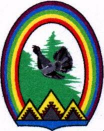 ДУМА ГОРОДА РАДУЖНЫЙХанты-Мансийского автономного округа – Югры РЕШЕНИЕот 29 мая  2014 года                                                                                          № 474О внесении изменений в решение Думы города от 24.12.2013 №424 «О бюджете муниципального образования город Радужный на 2014 год и на плановый период 2015 и 2016 годов»	Рассмотрев материалы о внесении изменений в решение Думы города от 24.12.2013 № 424 «О бюджете муниципального образования город Радужный на 2014 год и на плановый период 2015 и 2016 годов», Дума города решила:	Внести в решение Думы города от 24.12.2013 №424 «О бюджете муниципального образования город Радужный на 2014 год и на плановый период 2015 и 2016 годов» (в ред. решений Думы города от 27.02.2014 № 444,  от 29.04.2014  № 471) следующие изменения:	1. В пункте 1:	1) подпункт 1 изложить в следующей редакции «1) прогнозируемый общий объем доходов бюджета города в сумме 2 611 325 ,30 тыс. рублей»;	2) подпункт 2 изложить в следующей редакции «2) общий объем расходов бюджета города в сумме 2 744 397,31  тыс. рублей»;	3) подпункт 3 изложить в следующей редакции «3) прогнозируемый дефицит бюджета города в сумме 133 072,01тыс. рублей»;	4) подпункт 6 изложить в следующей редакции «6) объем расходов на обслуживание муниципального долга в сумме 2 965,1 тыс. рублей».	2. Пункт 11 изложить в следующей редакции:	«1) на 2014 год в сумме 110 855,4 тыс. рублей».	3. Пункт 13 изложить в следующей редакции:	«1) на 2014 год в сумме 106 342,5 тыс. рублей».	4. Абзац 2  пункта 17 изложить в следующей редакции:	«на 2014 год в сумме 2 305 256,15 тыс. рублей, согласно приложению №17 к настоящему решению».	5. Приложение №1 «Перечень главных администраторов доходов бюджета муниципального образования город Радужный» изложить в редакции  согласно приложению №1 к настоящему решению. 	6. Приложение №3 «Доходы бюджета  городского округа Радужный   по группам и подгруппам и статьям классификации доходов бюджетов Российской Федерации  на 2014 год и плановый период 2015 – 2016 годы» изложить в редакции согласно приложению №2 к настоящему решению.	7. Приложение №4 «Распределение бюджетных ассигнований по разделам и подразделам классификации расходов бюджета города Радужный на 2014 год» изложить в редакции  согласно приложению №3 к настоящему решению.	8. Приложение №6 «Распределение бюджетных ассигнований  города Радужный по разделам, подразделам, целевым статьям (муниципальным программам и непрограммным направлениям деятельности), группам и подгруппам видов расходов классификации расходов бюджета города  на 2014 год» изложить в редакции согласно приложению №4 к настоящему решению.	9. Приложение №8 «Ведомственная  структура расходов бюджета города Радужный на 2014 год» изложить в редакции согласно приложению №5 к настоящему решению. 	10. Приложение №10 «Источники внутреннего финансирования дефицита бюджета города Радужный на 2014 год» изложить в редакции согласно приложению №6 к настоящему решению.	11. Приложение № 12 «Распределение межбюджетных субвенций по целевым статьям (муниципальным программам и непрограммным направлениям деятельности), группам и подгруппам видов расходов  классификации расходов бюджета города Радужный на 2014 год» изложить в редакции согласно приложению №7 к настоящему решению.		12. Приложение №13 «Распределение межбюджетных субсидий по целевым статьям (муниципальным программам и непрограммным направлениям  деятельности), группам и подгруппам видов расходов  классификации расходов бюджета города Радужный на 2014 год» изложить в редакции согласно приложению №8 к настоящему решению.	13. Приложение №14 «Распределение иных межбюджетных трансфертов по целевым статьям (муниципальным программам и непрограммным направлениям  деятельности), группам и подгруппам видов расходов  классификации расходов бюджета города Радужный на 2014 год» изложить в редакции согласно приложению №9 к настоящему решению.	14. Приложение №17 изложить  в новой редакции согласно приложению №10 к настоящему решению.	15. Приложение №20 «Перечень субсидий и объем бюджетных ассигнований, направляемых на предоставление субсидий в 2014 году» изложить в редакции согласно приложению №11 к настоящему решению.	16. Дополнить пунктом 26:	26. В случае принятия комитетом по управлению муниципальным имуществом администрации города Радужный решения об увеличении уставного фонда муниципальным унитарным предприятиям, выделить в установленном порядке денежные  средства в размере 21 000,0 тыс. рублей.Глава города                                                                                         Г.П. Борщёв	